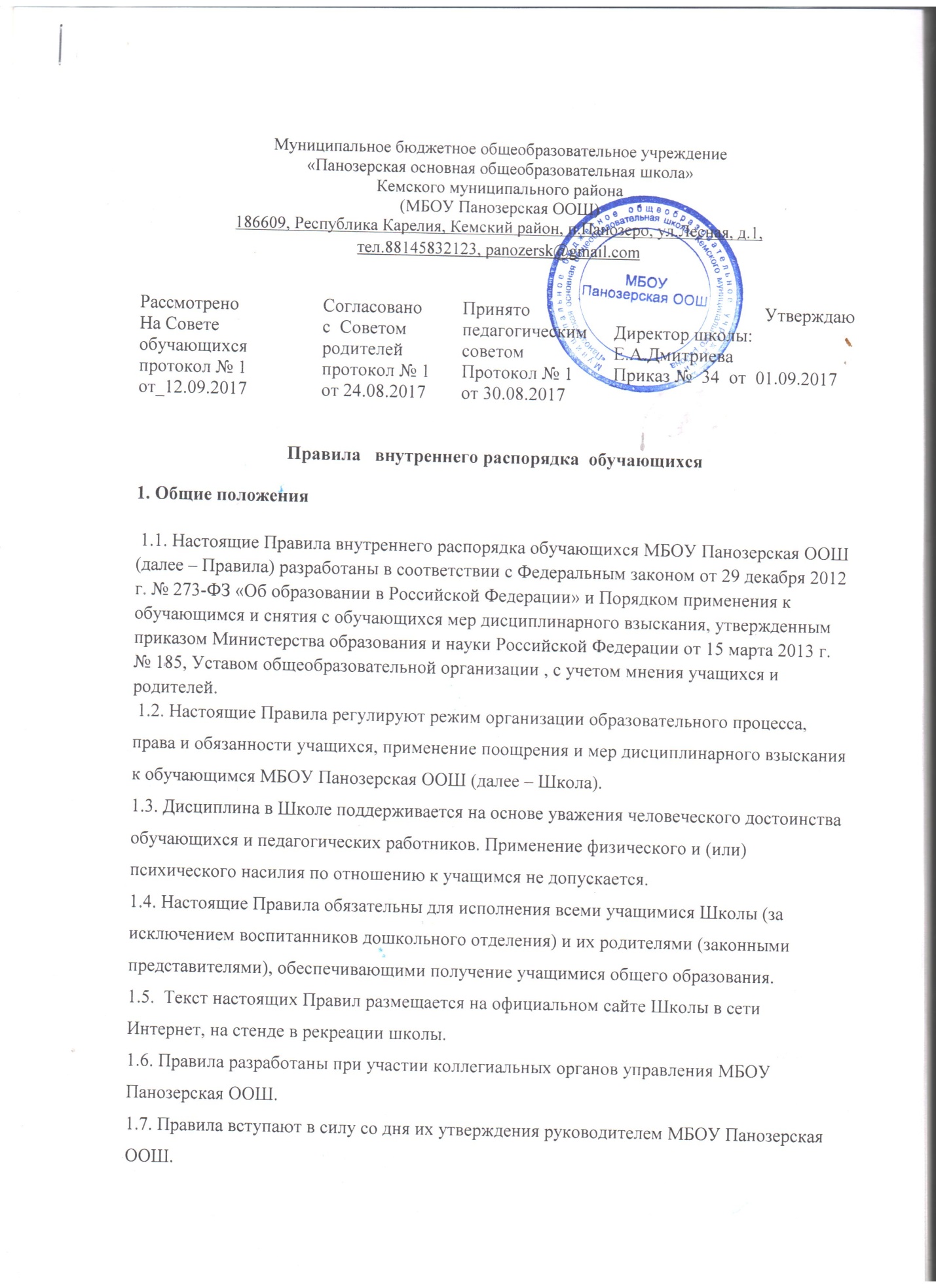 2. Права, обязанности и ответственность обучающихся 2.1. Обучающиеся имеют право на: 2.1.1. предоставление условий для обучения с учетом особенностей психофизического развития и состояния здоровья учащихся, в том числе получение социально-педагогической и психологической помощи, бесплатной психолого-медико-педагогической коррекции; 2.1.2. повторное (не более двух раз) прохождение промежуточной аттестации по учебному предмету, курсу, дисциплине (модулю) в сроки, определяемые Школой, в пределах одного года с момента образования академической задолженности; 2.1.3. выбор факультативных (необязательных для данного уровня образования, профессии, специальности или направления подготовки) и элективных (избираемых в обязательном порядке) учебных предметов, курсов, дисциплин (модулей) из перечня, предлагаемого Школой (после получения основного общего образования); 2.1.4. защиту от информации, пропаганды и агитации, наносящих вред здоровью, нравственному и духовному развитию; 2.1.5. уважение человеческого достоинства, защиту от всех форм физического и психического насилия, оскорбления личности, охрану жизни и здоровья; 2.1.6. свободу совести, информации, свободное выражение собственных взглядов и убеждений; 2.1.7. каникулы в соответствии с  календарным учебным графиком; 2.1.8. перевод для получения образования по другой форме обучения и форме получения образования в порядке, установленном законодательством об образовании; 2.1.9. перевод в другую образовательную организацию, реализующую образовательную программу соответствующего уровня; 2.1.10. участие в управлении Школой в порядке, установленном уставом и положением о совете учащихся; 2.1.11. ознакомление со свидетельством о государственной регистрации, с Уставом, с лицензией на осуществление образовательной деятельности, со свидетельством о государственной аккредитации, с учебной документацией, другими документами, регламентирующими организацию и осуществление образовательной деятельности в Школе; 2.1.12. обжалование локальных актов Школы в установленном законодательством РФ порядке; 2.1.13. бесплатное пользование учебниками, учебными пособиями, средствами обучения и воспитания в пределах федеральных государственных образовательных стандартов, библиотечно- информационными ресурсами, учебной базой Школы; 2.1.14. развитие своих творческих способностей и интересов, включая участие в конкурсах, олимпиадах, выставках, смотрах, физкультурных и спортивных мероприятиях, в том числе в официальных спортивных соревнованиях и других массовых мероприятиях; 2.1.15. поощрение за успехи в учебной, физкультурной, спортивной, общественной, научной, научно-технической, творческой, экспериментальной и инновационной деятельности в соответствии с п. 12 настоящих Правил; 2.1.16. благоприятную среду жизнедеятельности без окружающего табачного дыма и охрану здоровья от воздействия окружающего табачного дыма и последствий потребления табака; 2.1.17. посещение по своему выбору мероприятий, которые проводятся в Школе и не предусмотрены учебным планом, в порядке, установленном соответствующим положением; 2.1.18. ношение часов, аксессуаров и скромных неброских украшений, соответствующих деловому стилю одежды; 2.1.19. обращение в комиссию по урегулированию споров между участниками образовательных отношений. 2.2. Обучающиеся обязаны: 2.2.1. добросовестно осваивать образовательную программу, выполнять индивидуальный учебный план, в том числе посещать предусмотренные учебным планом или индивидуальным учебным планом учебные занятия, осуществлять самостоятельную подготовку к ним, выполнять задания, данные педагогическими работниками в рамках образовательной программы; 2.2.2. ликвидировать академическую задолженность в сроки, определяемые Школой; 2.2.3. выполнять требования Устава, настоящих Правил и иных локальных нормативных актов Школы по вопросам организации и осуществления образовательной деятельности; 2.2.4. заботиться о сохранении и укреплении своего здоровья, стремиться к нравственному, духовному, физическому развитию и самосовершенствованию; 2.2.5. немедленно информировать классного руководителя или администратора о каждом несчастном случае, произошедшем с ними, или очевидцами которого они стали; 2.2.6. уважать честь и достоинство других обучающихся и работников Школы, не создавать препятствий для получения образования другими обучающимися; 2.2.7. бережно относиться к имуществу Школы; 2.2.8. соблюдать режим организации образовательного процесса, принятый в Школе; 2.2.9.  иметь опрятный и ухоженный внешний вид. На учебных занятиях (кроме занятий, требующих специальной формы одежды) присутствовать только в светской одежде делового (классического) стиля. На учебных занятиях, требующих специальной формы одежды (физкультура, труд и т.п.) присутствовать только в специальной одежде и обуви; 2.2.10. соблюдать нормы законодательства в сфере охраны здоровья граждан от воздействия окружающего табачного дыма и последствий потребления табака; 2.2.11. не осуществлять действия, влекущие за собой нарушение прав других граждан на благоприятную среду жизнедеятельности без окружающего табачного дыма и охрану их здоровья от воздействия окружающего табачного дыма и последствий потребления табака; 2.2.12. своевременно проходить все необходимые медицинские осмотры. 2.3. Обучающимся запрещается: 2.3.1. приносить оружие, взрывчатые, химические, огнеопасные вещества, табачные изделия, электронные курительные устройства и жидкости для них, спиртные напитки, наркотики, токсичные вещества и яды, а также иные предметы и вещества, обращение которых не допускается или ограничено в РФ, а также вещества, способные причинить вред здоровью участников образовательного процесса или деморализовать образовательный процесс. Лекарственные средства разрешается приносить только тем обучающимся, которым они показаны по медицинским основаниям; 2.3.2. распивать энергетические, алкогольные, спиртосодержащие напитки и пиво в здании, на территории образовательного учреждения; 2.3.3. играть в азартные игры; 2.3.4. курить в здании и на территории образовательного учреждения, в том числе электронные курительные устройства; 2.3.5. использовать ненормативную лексику (сквернословить); 2.3.6. демонстрировать принадлежность к политическим партиям, религиозным течениям, неформальным объединениям, фанатским клубам; 2.3.7. осуществлять пропаганду политических, религиозных идей, а также идей, наносящих вред духовному или физическому здоровью человека; 2.3.8. находиться в здании Школы в верхней одежде и (или) головных уборах; 2.3.9. играть в спортивные игры вне специально отведенных для этого мест (спортивных площадок), за исключением проведения в установленном порядке организованных массовых спортивно- развлекательных мероприятий; 2.3.10. портить имущество ОУ или использовать его не по назначению, совершать действия, нарушающие чистоту и порядок; 2.3.11. передвигаться в здании и на территории ОУ на скутерах, велосипедах, роликовых коньках, досках и других подобных средствах транспортного и спортивного назначения, если это не обусловлено организацией образовательного процесса, культурно-досуговыми мероприятиями; 2.3.12. осуществлять кино-, фото- и видеосъемку в здании и на территории ОУ без разрешения администрации; 2.3.13. кричать, шуметь, играть на музыкальных инструментах, пользоваться звуковоспроизводящей аппаратурой с нарушением тишины и созданием помех осуществлению образовательного процесса; 2.3.14. приводить (приносить) с собой в Школу домашних и иных животных, птиц, рептилий; 2.3.15. иметь неряшливый и вызывающий внешний вид; 2.3.16. применять физическую силу и методы психологического насилия в отношении других обучающихся, работников Школы и иных лиц; 2.3.17. покидать здание школы во время учебного процесса. В исключительных случаях выход осуществляется только с письменного заявления родителей утвержденного образца, заверенного классным руководителем и дежурным администратором. 2.4. За неисполнение или нарушение Устава Школы, настоящих Правил и иных локальных нормативных актов по вопросам организации и осуществления образовательной деятельности обучающиеся несут ответственность в соответствии с п.10 3. 3. Правила посещения МБОУ Панозерская ООШ обучающимися 3.1. Приходить в  Школу  следует за 10 минут до начала учебных занятий. В класс обучающиеся должны входить по звонку,  пришедшие после него считаются опоздавшими. Опоздание на занятия без уважительной причины недопустимо. В случае опоздания на урок обучающийся проходит в класс таким образом, чтобы не мешать образовательному процессу других ребят. 3.2. Перед началом занятий обучающиеся оставляют верхнюю одежду и переодевают сменную обувь в гардеробе. 3.3. В гардеробе, в т. ч. в верхней одежде, не рекомендуется оставлять деньги, документы, ценные вещи. 3.4. Запрещается находиться в гардеробе после окончания переодевания, после звонка к началу уроков. 3.5. Посещение занятий и мероприятий, предусмотренных учебным планом, обязательно. В случае пропуска занятий (обязательных мероприятий) обучающийся предоставляет классному руководителю справку медицинского учреждения или заявление родителей (законных представителей) с указанием причины отсутствия. 3.6. В случае пропуска занятий и/или отдельных уроков классный руководитель выясняет причины его отсутствия у обучающегося, его родителей (законных представителей). 3.7. Если занятия были пропущены без уважительной причины, администрация  Школы предпринимает организационные и психологопедагогические меры по профилактике пропусков занятий. 3.8. В отношении родителей (законных представителей), не уделяющих должного внимания воспитанию и получению образования обучающегося, направляется соответствующая информация в орган управления образованием и в Комиссию по делам несовершеннолетних и защите их прав. 4. Правила поведения обучающихся во время урока 4.1. Обучающиеся занимают свои места в кабинете по указанию классного руководителя или учителя по предмету, который компетентен учитывать при размещении детей их физические и психологические особенности. 4.2. Перед началом урока обучающиеся должны подготовить свое рабочее место и все необходимое для работы на уроке. 4.3. При входе учителя в класс обучающиеся встают в знак приветствия и садятся после того, как учитель ответит на приветствие и разрешит сесть. 4.4. В случае опоздания на урок обучающиеся должны постучаться в дверь кабинета, зайти, поздороваться с учителем, извиниться за опоздание и попросить разрешения сесть на место. 4.5. Время урока должно использоваться только для учебных целей. Во время урока нельзя шуметь, отвлекаться самому и отвлекать других посторонними разговорами, играми и иными, не относящимися к уроку, делами. 4.6. Если обучающемуся необходимо выйти из класса, он должен попросить разрешения учителя. 4.7. Звонок с урока – это сигнал для учителя. Когда учитель объявит об окончании урока, обучающиеся вправе встать, навести чистоту и порядок на своем рабочем месте, выйти из класса. 4.8. Запрещается во время уроков пользоваться мобильными телефонами и другими техническими устройствами. Следует отключить и убрать все технические устройства (плееры, наушники, гаджеты и пр.), перевести мобильный телефон в бесшумный режим и убрать его со стола. В отдельных случаях использование мобильных телефонов и гаджетов может быть допущено в целях использования в образовательном процессе только с разрешения учителя. 5. Правила поведения обучающихся во время перемены 5.1. Время, отведенное на перемену, предназначается для отдыха и подготовки к следующему по расписанию занятию. 5.2. Допускаются занятия настольными видами спорта в специально отведенных для этого местах. 5.3. Во время перерывов (перемен) обучающимся запрещается: – шуметь, мешать отдыхать другим, бегать по коридорам, лестницам, вблизи оконных и лестничных проемов и в других местах, не предназначенных для активного движения; – толкать друг друга, перебрасываться предметами, наносить вред имуществу  Школы, – оставлять мусор вне мусорных корзин; – употреблять непристойные выражения, использовать непристойные жесты; – громко слушать музыку из записывающих устройств. 6. Правила поведения обучающихся в столовой 6.1. Обучающиеся соблюдают правила гигиены: входят в помещение столовой без верхней одежды, тщательно моют руки перед едой. 6.2. Обучающиеся обслуживаются в столовой в порядке живой очереди. 6.3. Обучающиеся выполняют требования работников столовой, дежурного учителя, соблюдают порядок. Проявляют внимание и осторожность при получении и употреблении горячих и жидких блюд. 6.4.Употреблять продукты питания и напитки, принесенные с собой, разрешается только в столовой. 6.5. Обучающиеся убирают за собой столовые принадлежности и посуду после еды. 7. Правила поведения обучающихся во время внеурочных мероприятий 7.1.Перед проведением мероприятий обучающиеся проходят инструктаж по технике безопасности. 7.2. Во время проведения мероприятия обучающимся следует выполнять все указания сопровождающего педагога, соблюдать правила поведения на улице, в общественном транспорте и т.п. 7.3. Соблюдать правила личной гигиены, своевременно сообщать руководителю группы об ухудшении здоровья или травме. 7.4.Обучающиеся должны уважать местные традиции, бережно относиться к природе, памятникам истории и культуры. 7.5. Обучающиеся не должны самостоятельно покидать мероприятие. Покинуть мероприятие обучающиеся могут только с разрешения классного руководителя (сопровождающего педагога). 8. Правила этикета Обучающиеся должны: – здороваться с работниками и посетителями ОУ; – проявлять уважение к старшим, заботиться о младших; – уступать дорогу педагогам, мальчики – пропускать вперед девочек, старшие – пропускать вперед младших; – соблюдать вежливые формы общения с окружающими; – не допускать откровенную демонстрацию личных отношений; – не разговаривать громко по телефону. 9. Школьная форма. Требования к внешнему виду учащихся и к школьной форме изложены в соответствующем Положении. 10. Основания и принципы привлечения обучающихся к дисциплинарной ответственности. Меры дисциплинарного взыскания. 10.1. Меры дисциплинарного взыскания применяются за неисполнение или нарушение Устава, Правил внутреннего распорядка обучающихся и иных локальных нормативных актов  Школы по вопросам организации и осуществления образовательной деятельности. 10.2. Меры дисциплинарного взыскания не применяются к обучающимся: – дошкольного, начального общего образования; – с ограниченными возможностями здоровья (с задержкой психического развития и различными формами умственной отсталости). Не допускается применение мер дисциплинарного взыскания к обучающимся во время их болезни, каникул.10.3. За совершение дисциплинарного проступка к обучающемуся могут быть применены следующие меры дисциплинарного взыскания: замечание; выговор; отчисление из ОУ. 10.4. Принципы дисциплинарной ответственности обучающихся: – неотвратимость дисциплинарного взыскания (ни один дисциплинарный проступок обучающегося не должен быть оставлен без внимания и рассмотрения); – неустранимые сомнения в виновности обучающегося толкуются в его пользу; – виновность (ответственность наступает за дисциплинарные проступки и наступившие последствия, в отношении которых установлена вина обучающегося). За каждый дисциплинарный проступок может быть применена одна мера дисциплинарного взыскания. 10.5. Привлечение обучающегося к дисциплинарной ответственности не освобождает его от обязанностей, за неисполнение или ненадлежащее исполнение которых было наложено дисциплинарное взыскание. 10.6. Высказанное обучающемуся в устной форме предупреждение, замечание или указание на недопущение впредь дисциплинарных проступков не является дисциплинарным взысканием. 10.7. Применение дисциплинарного взыскания не освобождает обучающегося, совершившего дисциплинарный проступок, от иной ответственности в соответствии с законодательством РФ. 10.8. Причиненный в результате дисциплинарного проступка вред возмещается в соответствии с Гражданским кодексом РФ. 10.9. Отчисление несовершеннолетнего обучающегося как крайняя мера дисциплинарного взыскания применяется к обучающимся, достигшим возраста пятнадцати лет, за неоднократное совершение дисциплинарных проступков. Указанная мера дисциплинарного взыскания применяется, если иные меры дисциплинарного взыскания и меры педагогического воздействия не дали результата и дальнейшее пребывание обучающегося в образовательном учреждении оказывает отрицательное влияние на других обучающихся, нарушает их права и права работников  Школы, а также нормальное функционирование ОУ (п. 4 ст. 43 Федерального закона «Об образовании в РФ»). 10.10. Отчисление несовершеннолетнего обучающегося как мера дисциплинарного взыскания не применяется, если сроки ранее примененных к обучающемуся мер дисциплинарного взыскания истекли и (или) меры дисциплинарного взыскания сняты в установленном порядке. 10.11. Решение об отчислении несовершеннолетнего обучающегося, достигшего возраста пятнадцати лет и не получившего основного общего образования, как мера дисциплинарного взыскания принимается с учетом мнения его родителей (законных представителей) и с согласия комиссии по делам несовершеннолетних и защите их прав. Решение об отчислении обучающихся – детей-сирот, детей, оставшихся без попечения родителей, принимается с согласия комиссии по делам несовершеннолетних и защите их прав и органа опеки и попечительства. 10.12. Об отчислении несовершеннолетнего обучающегося в качестве меры дисциплинарного взыскания  Школа  информирует орган местного самоуправления, осуществляющий управление в сфере образования. 10.13. Орган местного самоуправления, осуществляющий управление в сфере образования, и родители (законные представители) несовершеннолетнего обучающегося, отчисленного из  Школы, не позднее чем в месячный срок принимают меры, обеспечивающие получение несовершеннолетним общего образования.11. Порядок привлечения обучающихся к дисциплинарной ответственности 11.1. Привлечение к дисциплинарной ответственности осуществляется только на основании выявленного дисциплинарного проступка. 11.2. Выявление дисциплинарного проступка осуществляется административными работниками  Школы  . 11.3. Основаниями для выявления дисциплинарного проступка являются: – жалоба (сообщение, заявление), поданная директору  Школы от участника образовательного процесса или иных лиц; – объяснительная самого обучающегося, совершившего дисциплинарный проступок. 11.4. Жалоба, сообщение, заявление признаются допустимыми основаниями к началу выявления дисциплинарного проступка со стороны администрации, если они заявлены устно либо поданы в письменной форме с указанием: – фамилии, имени, отчества лица, подающего жалобу (сообщение, заявление); – фамилии, имени обучающегося, совершившего дисциплинарный проступок и (или) деяния, содержащего признаки дисциплинарного проступка. 11.5. При выявлении совершенного дисциплинарного проступка и выборе меры дисциплинарного взыскания выясняются следующие обстоятельства: – действительно ли имел место дисциплинарный проступок (факт проступка); – где, когда, при каких обстоятельствах и с какой целью он был совершен (место, время, способ); – тяжесть дисциплинарного проступка; – виновность в действии (бездействии) конкретных обучающихся, форму и степень вины каждого обучающегося при совершении проступка несколькими лицами; – каковы последствия проступка; – обстоятельства, смягчающие и отягчающие ответственность обучающегося; – обстоятельства, исключающие дисциплинарную ответственность обучающегося; – причины и условия, способствовавшие совершению проступка; – психофизическое и эмоциональное состояние обучающегося во время и после совершения проступка; – другие факты, имеющие значение для правильного и объективного рассмотрения дисциплинарного проступка. 11.6. Доказательствами совершения дисциплинарного проступка являются сведения, фактические данные, на основании которых устанавливается наличие или отсутствие признаков дисциплинарного проступка, имеющие значение обстоятельства. 11.7. Руководитель  Школы, члены администрации, педагогические работники,  представители общественности и иные лица не вправе без согласия обучающегося или его родителей досматривать и изымать вещи, принадлежащие ему на праве собственности или ином законном основании. 11.8. Если проступок обучающегося содержит признаки состава уголовного преступления или административного правонарушения, руководитель  Школы уведомляет о случившемся сотрудников правоохранительных органов. 11.9. До применения меры дисциплинарного взыскания административный работник запрашивает письменное объяснение от обучающегося, представленного к наложению дисциплинарной ответственности. Если по истечении трех учебных дней указанное объяснение обучающимся не представлено, то составляется соответствующий акт. Отказ или уклонение обучающегося от предоставления им письменного объяснения не является препятствием для применения меры дисциплинарного взыскания. В том случае, если обучающийся находится в состоянии алкогольного, наркотического или токсического опьянения и (или) в состоянии аффекта, получение от него каких-либо объяснений откладываются до его вытрезвления и (или) нормализации психологического состояния. 11.10. Наложение дисциплинарного взыскания оформляется приказом директора  Школы, который доводится до обучающегося и его родителей (законных представителей) под роспись в течение трех учебных дней со дня его издания, не считая времени отсутствия обучающегося в школе. Отказ обучающегося и (или) родителей несовершеннолетнего обучающегося ознакомиться с приказом под роспись оформляется соответствующим актом. 11.11. Мера дисциплинарного взыскания применяется не позднее одного месяца со дня обнаружения проступка (дня, когда администрации стало известно о совершении проступка). 11.12. Дисциплинарное взыскание не может быть применено во время болезни либо в период его отсутствия обучающегося в ОУ по уважительной причине (нахождение на лечении, на похоронах родственников или близких лиц, форсмажор). 11.13. Если в течение одного года со дня применения дисциплинарного взыскания к обучающемуся не будет применена новая мера дисциплинарного взыскания, он считается не имеющим дисциплинарного взыскания. 11.14. Руководитель образовательного учреждения до истечения года со дня применения меры дисциплинарного взыскания вправе снять ее с обучающегося по собственной инициативе, просьбе самого обучающегося, родителей несовершеннолетнего обучающегося, ходатайству Управляющего совета, комиссии по урегулированию споров между участниками образовательных отношений. 11.15. Обучающийся и (или) родители несовершеннолетнего обучающегося вправе обжаловать в комиссию по урегулированию споров между участниками образовательных отношений меры дисциплинарного взыскания и их применение к обучающемуся в разумные сроки со дня подписания соответствующего приказа руководителя образовательного учреждения. 11.16. Истечение предусмотренного пунктом 11.15 настоящих Правил срока обжалования не является препятствием для обращения обучающегося и (или) родителей (законных представителей) несовершеннолетнего обучающегося в прокуратуру, суд или иные органы власти с жалобой на незаконное привлечение к дисциплинарной ответственности в пределах сроков, установленных законодательством. 12. Основания и порядок поощрения обучающихся 12.1. Поощрения (в качестве оценки и стимулирования личных достижений обучающихся) устанавливаются за: – безупречную учебу, – учебные достижения, в т. ч. достижения на олимпиадах, конкурсах, смотрах и т.п.; – участие в социально значимых мероприятиях, проектах; – поступки, имеющие высокую общественную оценку (спасение человека, помощь органам государственной власти, участие в волонтерском движении, благотворительной деятельности и т.п.) 12.2. В  Школе  устанавливаются следующие меры поощрений: – объявление благодарности; –направление благодарственного письма родителям (законным представителям); – награждение почетной грамотой и (или) дипломом; – награждение похвальной грамотой "За особые успехи в изучении отдельных предметов" и (или) похвальным листом "За отличные успехи в учении"; – награждение ценным подарком. 12.3. Принятие решения о поощрении осуществляется руководителем ОУ на основании: – представления классного руководителя; – представления педагогического совета или иных органов коллективного управления; – обращения отдельных работников ОУ; – обращение органов государственной власти, органов местного самоуправления; – информации СМИ. 13. Способы обеспечения дисциплины и порядка 13.1. Дисциплина и порядок поддерживаются в  Школе посредством самоконтроля со стороны всех участников образовательного процесса, самоорганизации обучающихся и работников, применением мер дисциплинарного взыскания. 13.2. В целях поддержания порядка, обеспечения прав обучающихся и работников, профилактики и раннего выявления дисциплинарных проступков в  Школе организуются ежедневные дежурства обучающихся и педагогических работников. 13.3. Дежурство обучающихся по образовательному учреждению является способом самоорганизации учебного коллектива, формой воспитательной работы. 13.4. Назначение дежурными по ОУ не умаляет прав или обязанностей обучающихся. 13.5. Дежурные по ОУ в своем поведении должны являться примером достойного поведения. 13.6. При обнаружении дисциплинарного проступка дежурным запрещается самостоятельно принимать какие-либо меры к нарушителям, кроме устного замечания, выраженного в корректной форме. В указанном случае дежурный обучающийся должен поставить в известность о дисциплинарном проступке дежурного учителя и (или) дежурного администратора.14. Защита прав, свобод, гарантий и законных интересов обучающихся В целях защиты своих прав, свобод, гарантий и законных интересов обучающиеся и (или) их законные представители самостоятельно или через своих выборных представителей вправе: – направлять в органы управления  Школы обращения о нарушении и (или) ущемлении ее работниками прав, свобод, законных интересов и социальных гарантий обучающихся; – обращаться в комиссию по урегулированию споров между участниками образовательных отношений  Школы ; – использовать иные, не запрещенные законодательством способы защиты своих прав и законных интересов. 15. Взаимодействие родителей обучающихся с администрацией и педагогическим персоналом 15.1. Родители, при посещении образовательного учреждения, обязаны уважать честь и достоинство обучающихся и работников образовательных организаций (пп.3, п.4 ст.44ФЗ РФ№ 273 -ФЗ «Об Образовании в Российской Федерации»). Недопустимо оскорблять честь и достоинство учителя, предъявлять ему необоснованные обвинения, тем более делать это в присутствии детей, 15.2.  При посещении образовательного учреждения, родители должны соблюдать требования локальных актов школы, которые устанавливают режим занятий обучающихся (пп.2, п.4 ст.44 ФЗ РФ№ 273 -ФЗ «Об Образовании в Российской Федерации»). 15.3. Каждый родитель имеет право обратиться к классному руководителю или к администрации Школы и согласовать день и время встречи. 16. Режим образовательного процесса     16.1. Учебный год в образовательной организации начинается 1 сентября, если это число приходится на выходной день, то учебный год начинается в первый следующий за ним рабочий день.     16.2. Календарный учебный график утверждается руководителем образовательной организации и согласуется с Учредителем.     16.3. Продолжительность учебного года в первых классах составляет 33 учебных недели, разделенных на 4 учебные четверти. В 3 четверти для обучающихся первых классов предусмотрены дополнительные недельные каникулы.     16.4. Обучающиеся 1-9 классов обучаются в режиме 5-дневной учебной недели, в первую смену.      16.5.В 1 классе используется ступенчатый режим обучения в первом полугодии:-в сентябре, октябре – по 3 урока в день по 35 минут каждый;-в ноябре-декабре – по 4 урока по 35 минут каждый и 1 день по 5 уроков с уроком физической культуры; - январь – май – по 4 урока по 45 минут каждый и 1 день по 5 уроков с уроком физической культуры.16. 6. С целью профилактики  утомления, нарушения осанки, зрения обучающихся на уроках проводится физкультминутки и гимнастика для глаз при обучении письму, чтению, математике. Обязательные требования к организации образовательного процесса в первых классах – организация облегченного учебного дня в середине учебной недели; организация в середине учебного дня динамической паузы не менее 40 минут; обучение без домашних заданий и балльного оценивания знаний обучающихся.16.7. Продолжительность учебного года во 2-4 классах-34 учебных недели, разделенных на 4 учебные четверти, в 5,6,9 классах составляет  34 учебных недель, разделенных на 4 учебные четверти.16.8. В образовательной организации установлена 5-дневная учебная неделя. Начало занятий в 08.30, окончание в 14.10.16.9. Продолжительность каникул в течение учебного года составляет  30 календарных дней, летом – не менее 8 недель. 16.10. Расписание учебных занятий составляется в строгом соответствиис требованиями «  Санитарно-эпидемиологических правил и нормативов     Сан ПиН  2.4.2.2821-10»,    утвержденных Постановлением главного     государственного санитарного врача РФ от 29 декабря . № 189. Продолжительность уроков - 45 минут. Продолжительность перемен между уроками составляет   10 минут, большая перемена (после 3 урока) – 30 минут.16.11. При наличии медицинских документов и заявлений родителей (законных представителей) для обучающихся организуются группы лечебно-профилактической физической культуры.16.12. В соответствии с ФГОС НОО и ООО для обучающихся организована внеурочная деятельность (согласно Положению о внеурочной деятельности обучающихся).16.13.С 14.45. в образовательной организации организованы занятия объединений  дополнительного образования, а также воспитательные мероприятия различных направленностей.16.14.   Обучающиеся имеют право на посещение по своему выбору мероприятий, которые проводятся в организации и не предусмотрены учебным планом.16.15. Привлечение обучающихся к труду без согласия их родителей (законных представителей), не предусмотренному образовательной программой,  запрещается.16.16. Горячее питание учащихся осуществляется после 3 урока.